Dossier de candidature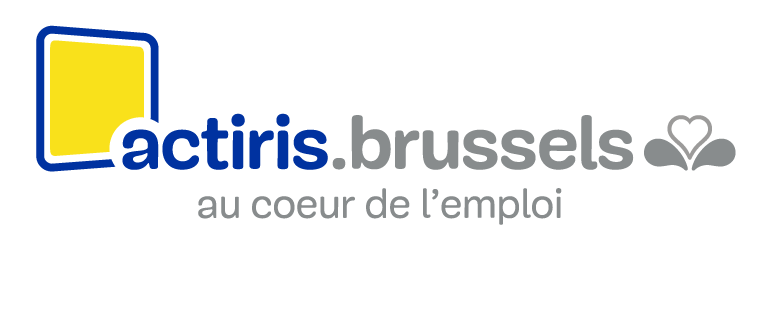 Introduit dans le cadre de l'appel à projets relatif à la mesure « Chèques TIC offres spécifique et orientée métiers »Janvier 2022 – Décembre 2025AP 2/2022-Chèques TICTABLE DES MATIèRESPréambule	31.	Caractéristiques générales de l'opérateur	41.1. Identification de l'opérateur	41.2. Références bancaires	51.3. Présentation de l'opérateur	52.	Présentation de votre projet	62.1. Intégration de votre candidature dans le cadre général de vos activités	62.3. Points forts de votre offre de services	83.	expertise, moyens prévus, cadre méthodologique	83.1. Expertise	83.2. Moyens	83.3. Promotion du projet	93.4. Approche et méthodologie	94.	Gestion de votre projet	134.1.	Ressources humaines	134.2.	Gestion du projet et évaluation	144.3.	Adaptabilité du projet	145.  Définitions des critères d’évaluation du dossier de candidature	146.	Liste d’éléments à vérifier	157. documents à joindre au dossier de candidature	158. Signature	16PréambuleVotre dossier de candidature est l’élément principal sur lequel le comité de sélection va se baser pour évaluer votre projet. Il est important que celui-ci permette d’apprécier la qualité du projet proposé et de comprendre quelles sont vos spécificités. Par conséquent, nous vous conseillons d’apporter un soin particulier à sa rédaction, tout en veillant à faire preuve de concision.Nous attendons que vous y incluiez l’ensemble des informations utiles, même si vous êtes déjà partenaire d’Actiris, en illustrant vos réponses par des exemples concrets tout en allant à l’essentiel. Nous attendons également que vos réponses soient argumentées. Nous devons pouvoir avoir à notre disposition tous les éléments utiles à l’analyse et ne pas devoir avoir recours à des déductions ou des interprétations. Lors de la constitution de votre dossier de candidature, nous vous demandons de vous référer au cahier des charges établi dans le cadre de l'appel à projets AP2/2022-Chèques TIC relatif à la mesure « Chèques TIC offres spécifique et orientée métiers ».Le cahier des charges est un cadre général, à décliner selon votre réalité et votre approche méthodologique. Pour que votre dossier de candidature puisse être déclaré recevable, les documents repris au point 8 doivent être joints, dûment complétés, au présent formulaire.Caractéristiques générales de l'opérateur1.1. Identification de l'opérateur1.2. Références bancaires1.3. Présentation de l'opérateurPrésentation de votre projet2.1. Intégration de votre candidature dans le cadre général de vos activités 2.2. Prise en compte de la dimension de l’égalité des chances et des risques de discrimination  2.3. Points forts de votre offre de services expertise, moyens prévus, cadre méthodologique 3.1. Expertise3.2. Moyens3.3. Promotion du projet 3.4. Approche et méthodologieSi vous le souhaitez, vous pouvez proposer d’autres logiciels. Tenez compte de la demande potentielle et de l’impact sur le remplissage des groupes. Actiris se réserve d’accepter ou non ces logiciels proposés.Veuillez insérer un bref descriptif du logiciel ainsi qu’une argumentation de la proposition.Gestion de votre projetRessources humainesLes questions ci-dessous portent en premier lieu sur les formateurs que désigne votre organisation dans le cadre du présent appel à projets.Par ailleurs, il convient de spécifier les éventuelles fonctions d’accueil, de coordination et de secrétariat qui se chargeront de la formation.Les formateurs répondent idéalement aux critères suivants :avoir idéalement au moins deux ans d’expérience dans la fourniture de formations en logiciels informatiques ;former dans sa langue maternelle ou être parfaitement bilingue ;disposer de qualités pédagogiques essentielles pour former et motiver les apprenants pouvoir manier les outils pédagogiques/didactiques et s’en servir de manière appropriéecorriger et adapter le programme de formation si nécessaire Gestion du projet et évaluation Adaptabilité du projet5.  Définitions des critères d’évaluation du dossier de candidaturePertinence : pertinence de l’approche et des actions proposées pour les publics concernés par  cet appel à projets et ses objectifsQualité du design : adaptabilité de l’accompagnement à la diversité des chercheurs d’emploi concernés, à leurs besoins et à ceux du marché de l’emploiQualité de la mise en œuvre : moyens humains, matériels et logistiques disponibles et mise en œuvre proposée dans le cadre de la mesureCohérence : lien entre l’expertise et l’expérience de l’opérateur, les besoins des chercheurs d’emplois concernés et les solutions susceptibles de les mener à un emploiEfficacité : rapidité de la mise en œuvre de la mesure et de la prise en charge des chercheurs d’emploi. Visibilité auprès des chercheurs d’emploi, d’Actiris et des employeurs. Complémentarité, collaboration, travail en réseau.Efficience : maximisation du taux de conversion de l’accompagnement entre l’établissement des besoins du chercheur d’emploi et la sortie positiveListe d’éléments à vérifierPour rappel, pour être éligibles à la subvention envisagée dans le cadre du présent appel, les projets doivent obligatoirement et cumulativement rencontrer les exigences d’éligibilité suivantes. A défaut, le projet sera automatiquement exclu de la phase d'analyse et donc de la sélection. Voici une grille vous permettant de vérifier, avant l’envoi de votre dossier, que l’ensemble des éléments de recevabilité sont bien respectés. 7. documents à joindre au dossier de candidatureStatuts publiés au Moniteur. Délégation de signature (le cas échéant).Bilan financier des 3 dernières années. Document original de l’ONSS attestant que l'opérateur a introduit les déclarations trimestrielles requises jusqu’au 4e trimestre de l’année précédente inclus. Document du SPF Finances attestant que l'opérateur est en règle en matière de précompte professionnel. Ce document doit avoir été émis dans l’année en cours. Document attestant que l'opérateur est en règle vis-à-vis de la TVA (le cas échéant).Pour une société commerciale ou société coopérative : document du Greffe du Tribunal de Commerce  attestant que l'opérateur n'est pas en faillite.Pour une ASBL : document attestant que l'opérateur n'est pas en liquidation. Ce document peut être une déclaration sur l'honneur du Président de l'organisation ou une attestation du Tribunal de Commerce.Document attestant que l'opérateur utilise une comptabilité analytique ou séparée sous forme électronique. Ce document doit contenir une description reprenant au minimum les éléments suivants : nom et date du logiciel, version, options.Organigramme actualisé de l'opérateur.Le curriculum vitae des formateurs qui réaliseront les modules de formation.Un exemple du matériel didactique et de la documentation qui sera mis à disposition du bénéficiaire durant la formation.8. SignatureLe soussigné déclare :que les informations contenues dans ce dossier de candidature sont sincères et véritables ;avoir pris connaissance :du cahier des charges de l’appel à projets AP2/2022-Chèques relatif à la mesure « Chèques TIC offres spécifiques et orientée métiers» 2022-2025 ;du guide financier.Nom de la personne juridiquement responsable ou ayant le pouvoir de signature : Fonction :Date : Signature :Cachet de l'organisme :Nom de l'opérateur :Dénomination et sigle de l'opérateur soumissionnaire: Numéro d'entreprise:   Nature juridique de l'opérateur: Personne(s) de contact pour cet appel à projets : Prénom et NOM : Fonction:  Téléphone :  Fax :  Email :  Personne(s) de contact pour les chercheurs d’emploi et les conseillers emploi  : Prénom et NOM :   Fonction: Téléphone: Fax : Email : Personne(s) juridiquement responsable(s): Prénom et NOM : Fonction: Personne(s) ayant le pouvoir de signature: Prénom et NOM : Fonction: Adresse du siège social:     Adresse du lieu où l’action visée par le présent appel à projets sera prestée:    Site Internet:    L'opérateur est-il assujetti à la TVA?       OUI               NONCompte ouvert au nom de:     Numéro de compte (IBAN):    BIC :    Nom de la banque:      Décrivez en une page maximum l’historique, la mission et les objectifs de votre organisme et énumérez l'ensemble des activités menées (en ne vous limitant donc pas aux activités visées par le présent appel à projets).Développez un argumentaire destiné à mettre en avant ce qui vous distingue, votre plus-value, etc. (accessibilité, offre de services, types  d’accompagnement,…) qui permet de rencontrer les besoins des chercheurs d’emploi en matières de développement de compétences en informatique (critère de sélection : pertinence)Montrez comment votre projet de candidature fait appel à l’expérience et l’expertise de votre organisation dans l’accompagnement du chercheur emploi (critère de sélection : cohérence)Décrivez les principaux services similaires à ceux visés par le présent appel à projets réalisés au cours des trois dernières années. Mentionnez au moins 3 services, expliquez particulièrement les activités similaires et ajoutez les coordonnées de l’organisation pour laquelle vous avez exercé ces services. (critère de sélection : cohérence)Décrivez les principaux services similaires à ceux visés par le présent appel à projets réalisés au cours des trois dernières années. Mentionnez au moins 3 services, expliquez particulièrement les activités similaires et ajoutez les coordonnées de l’organisation pour laquelle vous avez exercé ces services. (critère de sélection : cohérence)Décrivez les principaux services similaires à ceux visés par le présent appel à projets réalisés au cours des trois dernières années. Mentionnez au moins 3 services, expliquez particulièrement les activités similaires et ajoutez les coordonnées de l’organisation pour laquelle vous avez exercé ces services. (critère de sélection : cohérence)Décrivez les principaux services similaires à ceux visés par le présent appel à projets réalisés au cours des trois dernières années. Mentionnez au moins 3 services, expliquez particulièrement les activités similaires et ajoutez les coordonnées de l’organisation pour laquelle vous avez exercé ces services. (critère de sélection : cohérence)Décrivez les principaux services similaires à ceux visés par le présent appel à projets réalisés au cours des trois dernières années. Mentionnez au moins 3 services, expliquez particulièrement les activités similaires et ajoutez les coordonnées de l’organisation pour laquelle vous avez exercé ces services. (critère de sélection : cohérence)Décrivez les principaux services similaires à ceux visés par le présent appel à projets réalisés au cours des trois dernières années. Mentionnez au moins 3 services, expliquez particulièrement les activités similaires et ajoutez les coordonnées de l’organisation pour laquelle vous avez exercé ces services. (critère de sélection : cohérence)Décrivez les principaux services similaires à ceux visés par le présent appel à projets réalisés au cours des trois dernières années. Mentionnez au moins 3 services, expliquez particulièrement les activités similaires et ajoutez les coordonnées de l’organisation pour laquelle vous avez exercé ces services. (critère de sélection : cohérence)Type d’activités (y compris date de début et de fin)Public cibleMéthodologieNombre de bénéficiairesRésultats Lien avec cet appel à projetsPersonne de contactInsérez une nouvelle ligne pour chaque type d’activité Indiquez plus spécifiquement s’il s’agit de cours individuels ou en groupe Indiquez les résultats, par exemple en termes d’amélioration des compétences des bénéficiaires, ou toute autre information pertinenteExpliquez dans quelle mesure vous jugez cette activité comparable à l’appel à projetsMentionnez l’adresse email et le numéro de téléphone de la personne de contact Insérez une nouvelle ligne pour chaque type d’activité Insérez une nouvelle ligne pour chaque type d’activité Décrivez comment vous tenez compte des facteurs de discrimination potentiels pour tendre vers plus d’égalité des chances pour toutes et tous (critère de sélection : qualité du design)Quels sont les points forts de votre offre de services lorsqu’il s’agit de rencontrer les objectifs visés par cet appel à projets? (critère de sélection : pertinence) Détaillez votre expertise dans la prise en charge du public-cible de cet appel (critère de sélection : qualité de la mise en œuvre)Quels sont les moyens prévus pour mener à bien le projet ? (critère de sélection : qualité de la mise en oeuvre)Moyens matériels et techniques : notamment ordinateurs/laptops, matériel didactique et la documentation mis à la disposition des bénéficiairesMoyens logistiques : précisez le nombre de locaux, la taille, l’emplacement et l’accessibilité aux personnes à mobilité réduite, etc. veuillez joindre quelques photos. Comment votre organisation va-t-elle promouvoir le projet (par ex. site web, flyer, autres) et veiller à ce qu’il soit attrayant pour le public ? (critère de sélection : efficacité)Décrivez en 10 lignes quelles sont les spécificités de votre organisation. Ce texte peut être utilisé par Actiris pour la promotion (site web, documents internes et documents pour les chercheurs d’emploi) et communication sur la mesure.Décrivez l’approche et la méthodologie que vous proposez. Comment adaptez-vous votre méthodologie aux besoins et profils divers des chercheurs d’emploi ? (critère de sélection : qualité du design)Comment sera organisé l’accueil des chercheurs d’emploi / apprenants dans le cadre de ce projet ? (collaborateurs responsables, heures d’ouvertures, accès libre ou uniquement sur rendez-vous) (critère de sélection : qualité de la mise en œuvre)Dans quelles langues de contact se fera l’accueil des chercheurs d’emploi au sein de votre organisation ? Ajoutez le cas échéant d’autres langues. (critère de sélection : qualité du design)Dans quelles langues de contact se fera l’accueil des chercheurs d’emploi au sein de votre organisation ? Ajoutez le cas échéant d’autres langues. (critère de sélection : qualité du design)FrançaisNéerlandaisOUI / NONOUI / NONDans quelles langues délivrerez-vous les formations ?Proposer les formations dans les deux langues constitue un atout significatif qui sera pris en compte dans la sélection des partenaires. (critère de sélection : qualité du design)Dans quelles langues délivrerez-vous les formations ?Proposer les formations dans les deux langues constitue un atout significatif qui sera pris en compte dans la sélection des partenaires. (critère de sélection : qualité du design)FrançaisNéerlandaisOUI / NONOUI / NONComment votre organisation est-elle à même de se montrer flexible et d’organiser des formations en fonction de la demande ? (critère de sélection : qualité du design)Mentionnez les logiciels pour lesquels votre organisation postule dans le cadre de cet appel à projets. Vous pouvez également proposer d’autres logiciels, bien qu’Actiris se réserve d’accepter ou non ces propositions. (critère de sélection : qualité du design)Mentionnez les logiciels pour lesquels votre organisation postule dans le cadre de cet appel à projets. Vous pouvez également proposer d’autres logiciels, bien qu’Actiris se réserve d’accepter ou non ces propositions. (critère de sélection : qualité du design)Offre spécifique :Infographie / PAOAdobe After EffectsOUI / NONAdobe Premiere ProOUI / NONIllustratorOUI / NONIndesignOUI / NONPhotoshopOUI / NONWebdesign/gestion de contenu - CMS CSSOUI / NONHTMLOUI / NONJavascriptOUI / NONPythonOUI / NONWordpressOUI / NONOffre orientée métiers :Administration – RH : logiciels de traitement des salaires SAPOUI / NONCommunication – Marketing – RP : outils de marketing digitalGoogle AdwordsOUI / NONGoogle AnalyticsOUI / NONRéseaux sociauxOUI / NONComptabilité : logiciels comptables CegidOUI / NONCielOUI / NONEBPOUI / NONSageOUI / NONSAPOUI / NONWinBooksOUI / NONConstruction - Conception & technique + Industrie - Dessin technique : CAO/DAOAutocadOUI / NONFusion 360OUI / NONRevit ArchitectureOUI / NONRevit MEPOUI / NONSketchupOUI / NONPour chaque logiciel pour lesquels vous postulez, veuillez décrire :Les niveaux de formations : débutant, avancé ;La durée de la formation (par niveau) ;Les prérequis nécessaires ;Les objectifs à atteindre ;Le programme détaillé.Ces informations seront utilisées par Actiris pour informer les chercheurs d’emploi.(critère de sélection : qualité du design)…Décrivez les fonctions des personnes qui seront affectées aux actions (formateurs et fonctions de soutien) selon les éléments ci-dessous. (Ajoutez le descriptif de fonction si ces personnes doivent encore être engagées.)Ajoutez en annexe à votre dossier un curriculum vitae (CV) détaillé des formateurs. Veillez à ce que les critères susmentionnés soient clairement mentionnés dans le CV.  (critère de sélection : qualité de la mise en oeuvre)Décrivez les fonctions des personnes qui seront affectées aux actions (formateurs et fonctions de soutien) selon les éléments ci-dessous. (Ajoutez le descriptif de fonction si ces personnes doivent encore être engagées.)Ajoutez en annexe à votre dossier un curriculum vitae (CV) détaillé des formateurs. Veillez à ce que les critères susmentionnés soient clairement mentionnés dans le CV.  (critère de sélection : qualité de la mise en oeuvre)Décrivez les fonctions des personnes qui seront affectées aux actions (formateurs et fonctions de soutien) selon les éléments ci-dessous. (Ajoutez le descriptif de fonction si ces personnes doivent encore être engagées.)Ajoutez en annexe à votre dossier un curriculum vitae (CV) détaillé des formateurs. Veillez à ce que les critères susmentionnés soient clairement mentionnés dans le CV.  (critère de sélection : qualité de la mise en oeuvre)Décrivez les fonctions des personnes qui seront affectées aux actions (formateurs et fonctions de soutien) selon les éléments ci-dessous. (Ajoutez le descriptif de fonction si ces personnes doivent encore être engagées.)Ajoutez en annexe à votre dossier un curriculum vitae (CV) détaillé des formateurs. Veillez à ce que les critères susmentionnés soient clairement mentionnés dans le CV.  (critère de sélection : qualité de la mise en oeuvre)Décrivez les fonctions des personnes qui seront affectées aux actions (formateurs et fonctions de soutien) selon les éléments ci-dessous. (Ajoutez le descriptif de fonction si ces personnes doivent encore être engagées.)Ajoutez en annexe à votre dossier un curriculum vitae (CV) détaillé des formateurs. Veillez à ce que les critères susmentionnés soient clairement mentionnés dans le CV.  (critère de sélection : qualité de la mise en oeuvre)Nom et PrénomDénomination de la fonction Dénomination de la fonction Détails des tâches(en lien avec le projet)Diplôme (indiquez aussi l’année d’obtention)Expérience par rapport aux logiciels pour lesquels vous postulezRelation juridique avec votre organisation (contrat de travail, contrat freelance, autre)Expliquez comment votre organisation intégrera dans la formation des méthodologiestenant compte du public cible et visant à stimuler la dynamique de groupe et le renforcement de l’assiduité.Décrivez comment votre organisation évalue les connaissances du bénéficiaire en fin de formation. Quelles méthodes et quel test sont utilisés ? (Ajoutez en annexe un modèle de formulaire d’évaluation que vous utiliserez à la fin de la formation.)Votre organisation prévoit-elle un suivi du bénéficiaire après la fin de la formation? Si oui, expliquez ce qui est précisément prévu, avec quels objectifs, et pendant quelle période.Indiquez comment votre organisation compte évaluer l’efficience du projet. Mentionnez comment vous gérerez et éliminerez les éventuels points critiques ou obstacles. Décrivez également les contrôles de qualité que réalisera votre organisation pendant le parcours de formation.Votre organisation dispose-t-elle d’un ou de plusieurs certificats (de qualité) ?Si oui :Indiquez de quel certification il s’agit ;Expliquez brièvement ce qu’implique exactement cette certification ;Quelle est la date de début et de fin de la certification ?Si non, décrivez comment est mise en place la politique de qualité au sein de votre organisation.(Critère de sélection : efficience)Démontrez votre capacité à adapter votre projet en fonction du contexte (crise Covid-19 par exemple). Décrivez les méthodes, outils et activités prévus à cette fin. (critère de sélection : qualité du design)CONDITIONS A RESPECTEROK ?CONCERNANT L’OPERATEUR ET LE PROJETCONCERNANT L’OPERATEUR ET LE PROJETLe projet est porté par un seul et unique opérateur. Le porteur est un organisme privé dont les statuts reprennent l’organisation et la dispense de formations informatique (logiciels) comme objet social.Le porteur dispose de locaux sur le territoire de la région de Bruxelles-Capitale Le dossier de candidature est introduit au plus tard le 10 septembre 2021 (avant minuit) via la plateforme Mon Actiris Partenaire (MAP)CONCERNANT LES BENEFICIAIRESCONCERNANT LES BENEFICIAIRESLe projet est totalement gratuit pour les participants. Le projet se déroule sur le territoire bruxellois Le projet déposé s’adresse au public-cible du présent appel